Министерство науки и высшего образования Российской Федерациифедеральное государственное бюджетное учреждение наукиИнститут мировой литературы им. А.М. Горького РАН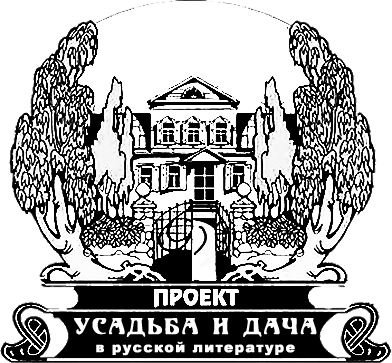 Продолжающийся научный семинар«Проблемы методологии и тезауруса “усадебных” исследований в российском и зарубежном литературоведении»по проекту РНФ № 22-18-00051 «Усадьба и дача в русской литературе ХХ−XXI вв.: судьбы национального идеала» (рук. О.А. Богданова). Финансовая поддержка Российского научного фонда.Первое (пятое) заседание«Усадебный текст русской литературы XX–XXI вв.: интертекст, гипертекст или сверхтекст?»Регламент: доклад – 10 минут, обсуждение доклада – 5 минутПРОГРАММАО.А. Богданова (ИМЛИ РАН). Невидимые звенья «усадебного сверхтекста»(исследование выполнено в ИМЛИ РАН на средства гранта Российского научного фонда, проект № 22-18-00051. https://rscf.ru/project/22-18-00051/ )Е.Е. Дмитриева (ИМЛИ РАН, РГГУ).  «Усадебный интертекст» как межкультурный диалог: русско-французские литературные взаимосвязи(исследование выполнено в ИМЛИ РАН на средства гранта Российского научного фонда, проект № 22-18-00051. https://rscf.ru/project/22-18-00051/ )Н.Н. Смирнова (ИМЛИ РАН). Locus nascendi и «сверхтекст» (целостность / фрагментарность восприятия художественного мира).М.В. Скороходов (ИМЛИ РАН). «Усадебный текст» в контексте дигитализации(исследование выполнено в ИМЛИ РАН на средства гранта Российского научного фонда, проект № 22-18-00051. https://rscf.ru/project/22-18-00051/ )Н.В. Михаленко (ИМЛИ РАН). «Усадебность» как ключ к усадебной топике в литературе и культуре рубежа XX–XXI вв.(исследование выполнено в ИМЛИ РАН на средства гранта Российского научного фонда, проект № 22-18-00051. https://rscf.ru/project/22-18-00051/ )А.С. Акимова (ИМЛИ РАН). Интертекстуальные и автоинтертекстуальные обертоны усадьбы в творчестве А.Н. Толстого 1920–1940-х гг.(исследование выполнено в ИМЛИ РАН на средства гранта Российского научного фонда, проект № 22-18-00051. https://rscf.ru/project/22-18-00051/ )В.Г. Андреева (ИМЛИ РАН). Усадебная жизнь Л.Н. Толстого и его героев как элемент интертекста в романе Б.Л. Пастернака «Доктор Живаго»(исследование выполнено в ИМЛИ РАН на средства гранта Российского научного фонда, проект № 22-18-00051. https://rscf.ru/project/22-18-00051/ )П.А. Ворон (ИМЛИ РАН). Рецепция усадьбы в эпоху технического прогресса: трансформация терминов(исследование выполнено в ИМЛИ РАН на средства гранта Российского научного фонда, проект № 22-18-00051. https://rscf.ru/project/22-18-00051/ )Г.А. Велигорский (ИМЛИ РАН). Топонимический элемент “-end” в англоязычном «усадебном» тезаурусе: семантика и функция(исследование выполнено в ИМЛИ РАН на средства гранта Российского научного фонда, проект № 22-18-00051. https://rscf.ru/project/22-18-00051/ )ОбсуждениеВремя проведения семинара: 6 февраля 2023 г., 17.00Место проведения:  Москва, ул. Поварская 25А, ИМЛИ РАН, Каминный залПриглашаются все желающиеПо всем вопросам обращаться к ответственной за проведение семинара А.С. Акимовой imli21@mail.ru